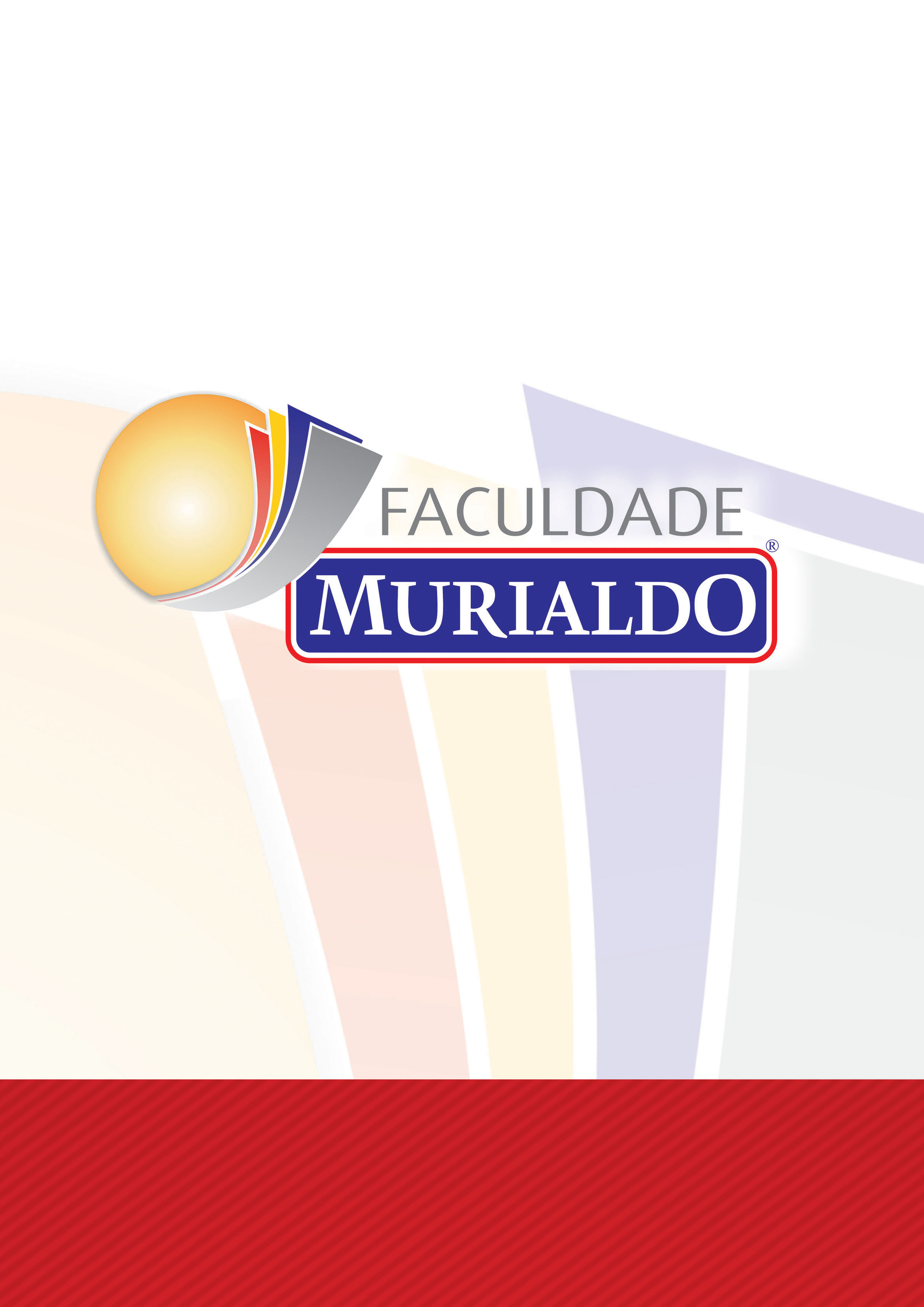 Identificação da AtividadeDescrição do Projeto de P&D ParcialTÍTULO:OBJETIVOS ALCANÇADOS ATÉ O MOMENTO:ANÁLISE E DISCUSSÃO DOS DADOS OBTIDOS ATÉ O MOMENTO:PRODUÇÃO CIENTÍFICA ATÉ A DATA (somente para Projetos de P&D):INDICADORES DE PRODUTIVIDADE:ORÇAMENTO:DIFICULDADES ENCONTRADAS:Registro para:Linha de PesquisaGrupo de PesquisaProjeto de P&DNome1 | Email:Curso1:Titulação1: